投稿建码注册方式    本刊已加入OSID（Open Science Identity）开放科学计划，请投稿本刊的作者注册【OSID作者助手】工具账号。请选择注册方式（二选一）1、手机注册账号：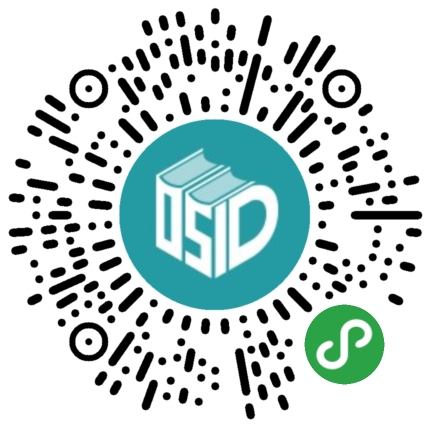 2、电脑注册账号：https://s.osid.org.cn/VNFURZV获得【OSID作者助手】工具账号后，使用工具创建OSID码。投稿时请将OSID如下图所示添加到论文中一起投至本刊编辑部。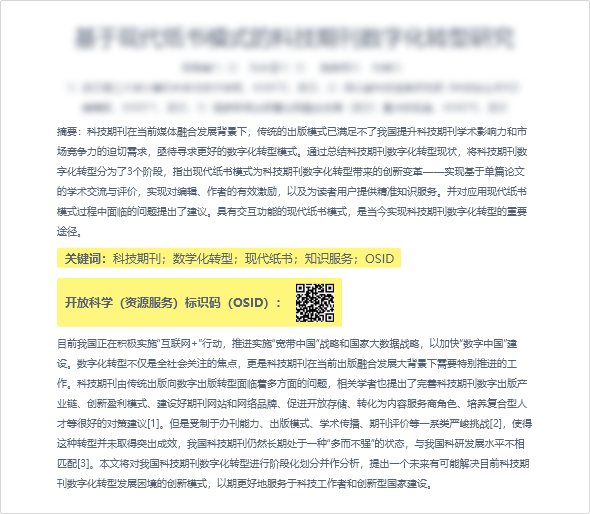 